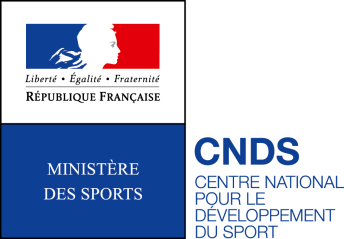 2020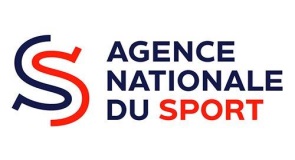 20212022